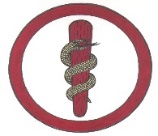 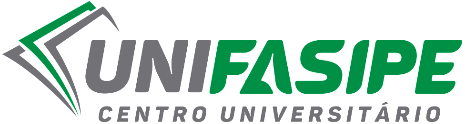 ESTÁGIO SUPERVISIONADO EM SAÚDE COLETIVA IFICHA DE AVALIAÇÃO FINALINSTRUMENTO DE AVALIAÇÃONOME:                                                                                                                                         R.A.:CURSO:                                                                                                   TELEFONE (contato): INSTITUIÇÃO CONCEDENTE:PROFESSORA SUPERVISORA:DISCIPLINA:DATA DE INÍCIO: 03/02/2020                       DATA DE TÉRMINO: 11/07/2020HORÁRIO DE ESTÁGIO: (  ) Matutino ( X) Vespertino Preenchimento exclusivo da professora                                                                                                  AvaliaçõesNotaPreenchimento exclusivo da professora N1 – Atividade Educativa Preenchimento exclusivo da professora N2 – Prova Integrada Preenchimento exclusivo da professora N3 – Relatório + Instrumento de Avaliação IndividualPreenchimento exclusivo da professora Nota Final:Aprovado (   )          Reprovado (   )Aprovado (   )          Reprovado (   )Aprovado (   )          Reprovado (   )DiscenteDocente            Prof.ª Dr.ª Márcia Alves Ferreira